…………………………………………………………. Anabilim Dalı BaşkanlığıTarih	: ………………Sayı	: ………………EĞİTİM BİLİMLERİ ENSTİTÜSÜ MÜDÜRLÜĞÜNE	Adı, soyadı ve bilgileri aşağıda belirtilen Enstitü Anabilim Dalımız öğrencisi tez çalışmasını tamamlamış ve ilgili yönetmelik hükümleriyle öngörülen koşulları yerine getirmiştir. Tez danışmanı öğrencinin tezinin savunulabilir olduğu görüşündedir. Söz konusu tezi incelemek ve öğrenciyi tez savunmasına tabi tutmak üzere doktora tez jürisinin, öğrencinin doktora alanına uygun, aşağıdaki öğretim üyelerinden oluşturulması önerilmektedir.	Gereğini arz ederim.                           			                _________________________                                                           	 							                        Anabilim Dalı BaşkanıÖğrencinin Numarası: …………………………………………………		Adı Soyadı	: …………………………………………………Anabilim Dalı	: ………………………………………………………………………………..Programı	: ………………………………………………………………………………..Tez Danışmanı	: …………………………………………………	imza ……..……………..Sınav Tarihi     	: …………………	Saati: ……..……………..Sınav Yeri	: ………………………………………………………………..……………..Tez Konusu	: ……….………………………………………………………………………………………………………………………………………………………………………………………………………………………………………………………………Tez Konusu Tercümesi: ……….………………………………………………………………………………………………………………………………………………………………………………………………………………………………………………………………ÖNERİLEN DOKTORA TEZ JÜRİSİEk: 1.Tez çalışması orijinallik raporu.       2.Tez nüshası (8 Adet)-İl dışından gelecek jüri üyeleri için yolluk-yevmiye taleplerinin Anabilim Dalı Başkanlığınca ayrıca yapılması gerekmektedir.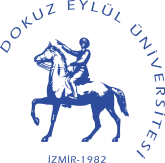 DOKUZ EYLÜL ÜNİVERSİTESİ EĞİTİM BİLİMLERİ ENSTİTÜSÜDOKTORA TEZ SAVUNMA SINAVI TEZ JÜRİSİ ÖNERİ FORMU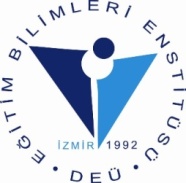 UNVANI, ADI SOYADIKURUMU/ANABİLİM DALIASİL ÜYELERDanışmanTez İzleme Komitesi ÜyesiTez İzleme Komitesi ÜyesiÜye (Başka Üniversiteden)TC Kimlik NoIBANÜye (Başka Üniversiteden)TC Kimlik NoIBANYEDEK ÜYELERÜye (Başka Üniversiteden)TC Kimlik NoIBANÜye (Başka Üniversiteden)TC Kimlik NoIBAN